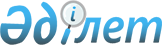 Солтүстік Қазақстан облысы Есіл ауданы мәслихатының 2021 жылғы 30 желтоқсандағы № 14/136 "2022-2024 жылдарға арналған Солтүстік Қазақстан облысы Есіл ауданы Амангелді ауылдық округінің бюджетін бекіту туралы" шешіміне өзгерістер мен толықтырулар енгізу туралыСолтүстік Қазақстан облысы Есіл ауданы мәслихатының 2022 жылғы 21 ақпандағы № 16/160 шешімі
      Солтүстік Қазақстан облысы Есіл ауданының мәслихаты ШЕШТІ:
      1. "2022-2024 жылдарға арналған Солтүстік Қазақстан облысы Есіл ауданы Амангелді ауылдық округінің бюджетін бекіту туралы" Солтүстік Қазақстан облысы Есіл ауданы мәслихатының 2021 жылғы 30 желтоқсандағы № 14/136 шешіміне келесі өзгерістер мен толықтырулар енгізілсін:
      1 тармақ жаңа редакцияда жасылсын:
      "1. 2022-2024 жылдарға арналған Солтүстік Қазақстан облысы Есіл ауданы Амангелді ауылдық округінің бюджеті сәйкесінше 1, 2, 3 - қосымшаларға сәйкес, соның ішінде 2022 келесі көлемдерде бекітілсін:
      1) кірістер – 22 961 мың теңге:
      салықтық түсімдер – 1 206 мың теңге;
      салықтық емес түсімдер - 0 мың теңге;
      негізгі капиталды сатудан түсетін түсімдер – 0 мың теңге;
      трансферттер түсімі – 21 755 мың теңге;
      2) шығындар – 23 010 мың теңге;
      3) таза бюджеттік кредиттеу - 0 мың теңге:
      бюджеттік кредиттер - 0 мың теңге;
      бюджеттік кредиттерді өтеу - 0 мың теңге;
      4) қаржы активтерімен операциялар бойынша сальдо - 0 мың теңге:
      қаржы активтерін сатып алу - 0 мың теңге;
      мемлекеттің қаржы активтерін сатудан түсетін түсімдер - 0 мың теңге;
      5) бюджет тапшылығы (профициті) – - 49,0 мың теңге;
      6) бюджет тапшылығын қаржыландыру (профицитін пайдалану) – 49,0 мың теңге:
      қарыздар түсімі - 0 мың теңге;
      қарыздарды өтеу - 0 мың теңге;
      бюджет қаражатының пайдаланылатын қалдықтары – 49,0 мың теңге.";
      1-1 тармақпен келесі мазмұнда толықтырылсын:
      "1-1. Амангелді ауылдық округі бюджетінде шағындар қаржылық жылдың басында қалыптасқан бюджеттіқ қаражаттың бос қалдықтары есебінен 49,0 мың теңге сомада 4 - қосымшаға сәйкес қарастырылсын.";
      5 тармақ жаңа редакцияда жазылсын:
      "5. 2022 жылға арналған Солтүстік Қазақстан облысы Есіл ауданы Амангелді ауылдық округінің бюджетінде аудандық бюджеттен берілген нысаналы ағымдағы трансферттер көлемі қарастырылсын, соның ішінде:
      мемлекеттік қызметшілердің жалақысын көтеруге;
      елді мекендерде көшелерді жарықтандыру;
      қосымша ынталандыру төлемдері үшін.
      Аудандық бюджеттен аталған нысаналы трансферттерді бөлу "2022-2024 жылдарға арналған Солтүстік Қазақстан облысы Есіл ауданының Амангелді ауылдық округінің бюджетін бекіту туралы" Есіл ауданы мәслихатының шешімін жүзеге асыру туралы" Солтүстік Қазақстан облысы Есіл ауданының Амангелді ауылдық округі әкімінің шешімімен айқындалады.";
      аталған шешімнің 1 - қосымшасы осы шешімнің 1 - қосымшасына сәйкес редакцияда мазмұндалсын;
      аталған шешім осы шешімнің 2 - қосымшасына сәйкес 4 - қосымшамен толықтырылсын.
      2. Осы шешім 2022 жылғы 1 қаңтардан бастап қолданысқа енгізіледі. Солтүстік Қазақстан облысы Есіл ауданы Амангелді ауылдық округінің 2022 жылға арналған бюджеті 2022 жылдың 1 қаңтарына қалыптасқан бюджеттік қаражаттың бос қалдықтарын бағыттау
					© 2012. Қазақстан Республикасы Әділет министрлігінің «Қазақстан Республикасының Заңнама және құқықтық ақпарат институты» ШЖҚ РМК
				
      Солтүстік Қазақстан облысыЕсіл ауданы мәслихатының хатшысы 

А. Бектасова
Солтүстік Қазақстан облысыЕсіл ауданы мәслихатының2022 жылғы 21 ақпандағы№ 16/160 шешіміне1-қосымшаСолтүстік Қазақстан облысыЕсіл ауданы мәслихатының2021 жылғы 30 желтоқсандағы№ 14/136 шешіміне1 -қосымша
Санаты
Сыныбы
Кіші сыныбы
Атауы
Сомасы 
(мың теңге) 
1) Кірістер
22 961
1
Салықтық түсімдер
1 206
04
Меншiкке салынатын салықтар
1 100
1
Мүлiкке салынатын салықтар
105
3
Жер салығы
56
4
Көлiк құралдарына салынатын салық
939
05
Ішкі салықтар тауарларға, жұмыстарға және қызметтерге
106
3
Табиғи және басқа ресурстарды пайдаланғаны үшін түсетін түсімдер
106
4
Трансферттердің түсімдері
21 755
02
Мемлекеттік басқарудың жоғары тұрған органдарынан түсетін трансферттер
21 755
3
Аудандардың (облыстық маңызы бар қаланың) бюджетінен трансферттер
21 755
Функционалдық топ
Бюджеттік бағдарламалардың әкімшісі
Бағдарлама
Атауы
Сомасы 
(мың теңге) 
2) Шығындар
23 010
01
Жалпы сипаттағы мемлекеттік қызметтер
22 447
124
Аудандық маңызы бар қала, ауыл, кент, ауылдық округ әкімінің аппараты
22 447
001
Аудандық маңызы бар қала, ауыл, кент, ауылдық округ әкімінің қызметін қамтамасыз ету жөніндегі қызметтер
22 447
07
Тұрғын үй-коммуналдық шаруашылық
563
124
Аудандық маңызы бар қала, ауыл, кент, ауылдық округ әкімінің аппараты
563
008
Елді мекендердегі көшелерді жарықтандыру
514
011
Елді мекендердегі абаттандыру және көгалдандыру
49
Бюджеттік кредиттер
0
Бюджеттік кредиттерді өтеу
0
4) Қаржы активтермен операциялар бойынша сальдо 
0
Қаржылық активтерді сатып алу
0
Мемлекеттің қаржы активтерін сатудан түсетін түсімдер
0
5) Бюджет тапшылығы (профициті) 
 - 49 
6) Тапшылық орнын қаржыландыру (бюджет профицитін пайдалану)
49
7
Қарыздар түсімдері
0
16
Қарыздарды өтеу
0
Санаты
Сыныбы
Кіші сыныбы
Атауы
Сомасы 
(мың теңге) 
8
Бюджет қаражатының пайдаланатын қалдықтары 
49
01
Бюджет қаражаты қалдықтары 
49
1
Бюджет қаражатының бос қалдықтары
49Солтүстік Қазақстан облысыЕсіл ауданы мәслихатының2022 жылғы 21 ақпандағы№ 16/160 шешіміне2 -қосымшаСолтүстік Қазақстан облысыЕсіл ауданы мәслихатының2021 жылғы 30 желтоқсандағы№14/136 шешіміне4 -қосымша
Функционалдық топ
Бюджеттік бағдарламалардың әкімшісі
Бағдарлама
Атауы
Сомасы 
(мың теңге) 
07
Тұрғын үй-коммуналдық шаруашылық
49
124
Аудандық маңызы бар қала, ауыл, кент, ауылдық округ әкімінің аппараты
49
011
Елді мекендердегі абаттандыру және көгалдандыру
49
Барлығы:
49